                 
Начало блокады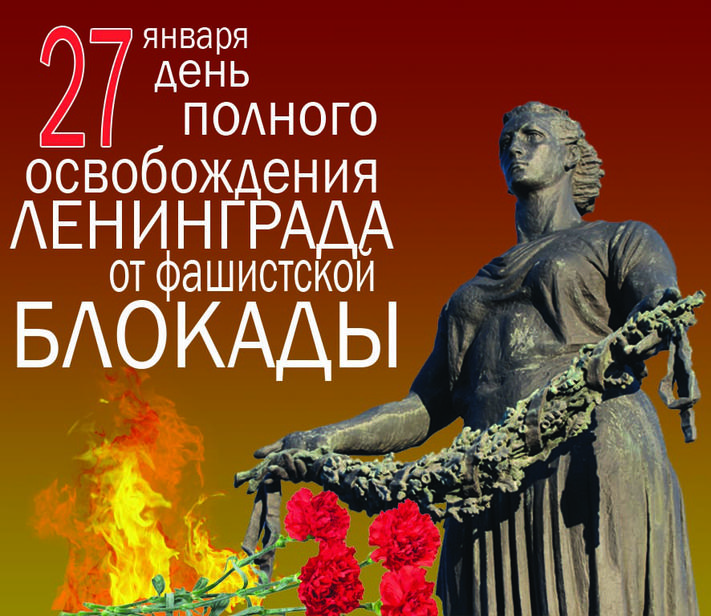 Вскоре после начала Великой Отечественной войны Ленинград оказался в тисках вражеских фронтов. С юго-запада к нему подступала немецкая группа армий «Север» (командующий фельдмаршал В. Лееб); с северо-запада на город нацелилась финская армия (командующий маршал К. Маннергейм). Согласно плану «Барбаросса» захват Ленинграда должен был предшествовать взятию Москвы. Гитлер полагал, что падение северной столицы СССР даст не только военный выигрыш – русские потеряют город, который является колыбелью революции и имеет для советского государства особый символический смысл. Битва за Ленинград, самая продолжительная в войне, длилась с 10 июля 1941 г. до 9 августа 1944 г.В июле-августе 1941 г. немецкие дивизии были приостановлены в боях на Лужском рубеже, но 8 сентября враг вышел к Шлиссельбургу и Ленинград, в котором до войны проживало около 3 млн. чел., был окружен. К числу оказавшихся в блокаде нужно добавить еще примерно 300 тыс. беженцев, прибывших в город из Прибалтики, и соседних областей в начале войны. С этого дня сообщение с Ленинградом стало возможно только по Ладожскому озеру и по воздуху. Практически ежедневно ленинградцы испытывали на себе ужас артиллерийских обстрелов или бомбежек. В результате пожаров уничтожались жилые дома, гибли люди и продовольственные запасы, в т.ч. Бадаевские склады.В начале сентября 1941 г. Сталин отозвал из-под Ельни генерала армии Г.К. Жукова и сообщил ему: «Вам придется лететь в Ленинград и принять от Ворошилова командование фронтом и Балтфлотом».  Приезд Жукова и принятые им меры укрепили оборону города, но прорвать блокаду не удалось.Планы гитлеровцев в отношении ЛенинградаБлокада, организованная гитлеровцами, была направлена именно на вымирание и уничтожение Ленинграда. 22 сентября 1941 г. в специальной директиве отмечалось: «Фюрер принял решение стереть город Ленинград с лица земли. Предполагается окружить город тесным кольцом и путём обстрела из артиллерии всех калибров и беспрерывной бомбежки с воздуха сравнять его с землёй… В этой войне, ведущейся за право на существование, мы не заинтересованы в сохранении хотя бы части населения». 7 октября Гитлер отдал еще один приказ – не принимать беженцев из Ленинграда и выталкивать их обратно на неприятельскую территорию. Поэтому любые домыслы – в том числе распространяемые сегодня в СМИ – о том, что город возможно было спасти, если бы он был сдан на милость немцам, следует отнести либо к разряду невежества, либо намеренного искажения исторической правды.Ситуация в блокадном городе с продовольствиемДо войны мегаполис Ленинград снабжался что называется «с колес», больших запасов продовольствия город не имел. Поэтому блокада грозила страшной трагедией – голодом. Ещё 2 сентября пришлось усилить режим экономии продуктов питания. С 20 ноября 1941 г. были установлены самые низкие нормы выдачи хлеба по карточкам: рабочим и инженерно-техническим работникам – 250 г, служащим, иждивенцам и детям – 125 г. Бойцам частей первой линии и морякам – 500 г. Началась массовая гибель населения. В декабре умерло 53 тыс. человек, в январе 1942 г. – около 100 тыс., в феврале – более 100 тыс. Сегодня в работах историков цифры погибших ленинградцев разнятся от 800 тыс. до 1,5 миллиона человек. В последнее время все чаще фигурируют данные о 1,2 млн. чел. Горе пришло в каждую семью. За время битвы за Ленинград погибло больше людей, чем потеряли Англия и США за всё время войны.«Дорога жизни»Спасением для осажденных стала «Дорога жизни» – проложенная по льду Ладожского озера трасса, по которой с 21 ноября в город доставлялось продовольствие, боеприпасы и на обратном пути эвакуировалось гражданское население. За период действия «Дороги жизни» – до марта 1943 г. - по льду (а летом на различных судах) в город было доставлено 1615 тыс. т. различных грузов. В то же время из города на Неве были эвакуированы более 1,3 млн. ленинградцев и раненых воинов. Для транспортировки нефтепродуктов по дну Ладожского озера был проложен трубопровод.Подвиг ЛенинградаОднако город не сдавался. Его жители и руководство делали тогда все возможное, чтобы жить и продолжать бороться. Несмотря на то, что город находился в жесточайших условиях блокады, его промышленность продолжала снабжать необходимым вооружением и снаряжением войска Ленинградского фронта. Обессиленные голодом и тяжело больные рабочие выполняли срочные задания, ремонтировали корабли, танки и артиллерию. Сотрудники Всесоюзного института растениеводства сохранили ценнейшую коллекцию зерновых культур. Зимой 1941 г. 28 сотрудников института умерли от голода, но ни один ящик с зерном не был тронут.Ленинград наносил по врагу ощутимые удары и не позволял немцам и финнам действовать безнаказанно. В апреле 1942 г. советские зенитчики и авиация сорвали операцию немецкого командования «Айсштосс» - попытку уничтожить с воздуха стоящие на Неве корабли Балтийского флота. Постоянно совершенствовалось противодействие вражеской артиллерии. Военсовет Ленинграда организовал контрбатарейную борьбу, в результате которой значительно снизилась интенсивность обстрелов города. В 1943 году количество артиллерийских снарядов, упавших на Ленинград, уменьшилось примерно в 7 раз. Беспримерное самопожертвование простых ленинградцев помогло им не просто отстоять свой любимый город. Оно показало всему миру, где находится предел возможностей фашисткой Германии и ее союзников. Действия руководство города на НевеХотя в Ленинграде (как и в других областях СССР в годы войны) среди начальства находились свои негодяи, партийное и военное руководство Ленинграда в основном оставалось на высоте создавшегося положения. Оно вело себя адекватно трагической ситуации и отнюдь не «жировало», как утверждают некоторые современные исследователи. В ноябре 1941 года секретарь горкома партии Жданов установил жестко фиксированную урезанную норму расхода продуктов для себя и всех членов военсовета Ленинградского фронта. Более того, руководство города на Неве сделало все, чтобы предотвратить последствия тяжелейшего голода. По решению ленинградских властей было организовано дополнительное питание для обессиливших людей в специально стационарах и столовых. В Ленинграде было организовано 85 детских домов, принявших десятки тысяч детей, оставшихся без родителей. В январе 1942 г. при гостинице «Астория» начал работать лечебный стационар для ученых и творческих работников. С марта 1942 года Ленсовет разрешил жителям разбивать во дворах и парках личные огороды. Землю под укроп, петрушку, овощи распахивали даже у Исакиевского собора. Попытки прорыва блокадыПри всех ошибках, просчетах, волюнтаристских решениях советское командование принимало максимум мер для скорейшего прорыва блокады Ленинграда. Были предприняты четыре попытки разорвать вражеское кольцо. Первая – в сентябре 1941 г.; вторая – в октябре 1941 г.; третья – в начале 1942 г., в ходе общего контрнаступления, которое лишь частично достигло своих целей; четвертая – в августе–сентябре 1942 г. Блокада Ленинграда тогда не была прорвана, но советские жертвы в наступательных операциях этого периода не были напрасными. Летом-осенью 1942 г. противнику не удалось перебросить из-под Ленинграда какие-либо крупные резервы на южный фланг Восточного фронта. Более того, Гитлер направил для взятия города управление и войска 11-й армии Манштейна, которые в ином случае можно было использовать на Кавказе и под Сталинградом. Синявинская операция 1942 года Ленинградского и Волховского фронтов опередила немецкий удар. Предназначенные для наступления дивизии Манштейна были вынуждены сходу вступать в оборонительные бои против атакующих советских частей.«Невский пятачок»Тяжелейшие бои в 1941-1942 гг. происходили на «Невском пятачке» — узкой полосе земли на левом берегу Невы шириной по фронту 2-4 км и глубиной всего 500—800 метров. Этот плацдарм, который советское командование намеревалось использовать для прорыва блокады, части Красной Армии удерживали около 400 дней. Крохотный участок земли был в одно время чуть ли не единственной надеждой на спасение города и стал одним из символов героизма советских воинов, отстоявших Ленинград. Бои за «Невский пятачок» унесли, по некоторым данным, жизни 50 000 советских воинов.Операция «Искра»И только в январе 1943 г., когда основные силы вермахта были стянуты к Сталинграду, блокада была частично прорвана. Ходом деблокирующей операции советских фронтов (операция «Искра») руководил Г. Жуков. На узкой полосе южного берега Ладожского озера, шириной 8-11 км, удалось восстановить сухопутную связь со страной. В течение последующих 17 суток по этому коридору была проложена железная и автомобильная дороги. Январь 1943 г. стал переломным моментом в Ленинградской битве.Окончательное снятие блокады ЛенинградаПоложение Ленинграда значительно улучшилось, но непосредственная угроза городу продолжала оставаться. Чтобы окончательно ликвидировать блокаду необходимо было отбросить врага за пределы Ленинградской области. Замысел такой операции был выработан Ставкой ВГК в конце 1943 г. Силами Ленинградского (генерал Л.Говоров), Волховского (генерал К.Мерецков) и 2-го Прибалтийского (генерал М.Попов) фронтов во взаимодействии с Балтийским флотом, Ладожской и Онежской флотилиями была проведена Ленинградско-Новгородская операция. Советские войска перешли в наступление 14 января 1944 г. и уже 20 января освободили Новгород. 21 января противник начал отход из района Мга – Тосно, с участка перерезанной им железнодорожной магистрали Ленинград – Москва.27 января в ознаменование окончательного снятия блокады Ленинграда, которая продлилась 872 дня, прогремел праздничный салют. Группа армий «Север» потерпела тяжелое поражение. В результате Ленинградско-Новгородской советские войска вышли на границы Латвии и Эстонии.Значение обороны ЛенинградаОборона Ленинграда имела огромное военно-стратегическое, политическое и моральное значение. Гитлеровское командование лишилось возможности наиболее эффективного маневра стратегическими резервами, переброски войск на другие направления. Если бы город на Неве пал в 1941 г., то германские войска соединились бы с финнами, а большая часть войск немецкой группы армий «Север» могла быть развернута в южном направлении и ударить бы по центральным районам СССР. Москва в этом случае могла не удержаться, а вся война пойти совершенно по другому сценарию. В смертельной мясорубке Синявинской операции 1942 году ленинградцы своим подвигом и несокрушимой стойкостью спасали не только себя. Сковав немецкие силы, они оказывали неоценимую помощь Сталинграду, всей стране!Подвиг защитников Ленинграда, отстоявших свой город в условиях тяжелейших испытаний, вдохновлял всю армию и страну, заслужил глубокое уважение и признательность государств антигитлеровской коалиции.В 1942 г. советским правительством была учреждена медаль «За оборону Ленинграда», которой удостоены около 1,5 млн. защитников города. Эта медаль и сегодня остается в памяти народа одной из самых почетных наград Великой Отечественной войны.по материалам сайта https://histrf.ru